社區綠能行動說帖及QA經濟部能源局107年10月什麼是公民電廠?公民電廠係公民參與為主體，應包含部落、村里、社區等在地性參與，由居民共識所認定之空間及社群範圍，並依一定程序確認，除以在地居民優先參與或以地方政府建立平台方式號召公民入股外，亦鼓勵結合相關利害關係人，透過創新營運模式，以專業技術協力與設備供應等方式，共同打造之再生能源公民電廠。公民電廠依發起單位、民眾主導性高低、所有權分配以及收益規劃可有多元組織形態（例如：股份有限公司、合作社、非營利組織、社會企業、設有代表人或管理人之非法人團體等），惟須符合由民眾參與出資，且收益由參與者分享，或回饋地方公共服務與公益用途。要怎麼參與公民電廠?以國際推動公民經驗而言，多是透過在地居民共同參與方式。就我國而言，亦已發展出類似案例，依發起主體差異可主要區分下列三類型，並可選擇將所生產電能全額躉售、自發自用或以直、轉供方式供電予用戶，並將餘電回售等方式回收成本：公民自主發起：並透過自行出資或向群眾募資方式，設置再生能源公民電廠，電費收入回饋地方或由參與者共享。系統營運商或媒合商發起：由系統營運商或媒合商設立平台，民眾可藉由該平台進行投資或提供屋頂方式，參與太陽光電公民電廠專案，參與者可依出資比例分享售電收益。地方政府主導發起：由地方政府負責設置再生能源公民電廠並號召公民入股；或是由地方政府負責媒合系統營運商及公民，參與太陽光電公民電廠專案。公民電廠設置好處?主動參與再生能源開發：公民自主參與再生能源的開發，提升地方主導性，確保再生能源之設置可符合當地要求。創造綠色就業機會：公民電廠提供鼓勵微型創業之管道，透過創新營運模式，進而帶動綠色就業機會。經濟效益：由台電公司與設置者簽約、以固定優惠費率收購其電能20年，或自行尋找購電者，攤提設置成本，確保合理利潤。改善空氣品質：無噪音、無空氣汙染，是對地球友善的潔淨能源。美化屋頂市容：可結合建物設計兼具遮陽、隔熱效益。加速分散式能源發展：分散式電力系統，所產生的電力可就近有效利用。公民電廠推動政策?補助措施有哪些?透過跨部會及各縣市政府的政策推動與誘因獎勵機制，帶動全民參與的公民電廠，促進再生能源之廣設。公民電廠推動政策已於107年3月5日完成能源轉型白皮書，其中公民電廠重點推動方案包括設立公民電廠專責窗口及專屬網頁、法規檢討與優化，以及提供適當誘因與推動機制鼓勵公民參與，並辦理跨部會社區培力、公民電廠示範計劃與公民電廠資金融資方案等措施。公民電廠補助獎勵措施推動太陽光電陽光社區建置針對社區參與機制，經濟部已於102年3月5日公布「經濟部推動陽光社區補助要點」以推動太陽光電陽光社區建置，鼓勵各直轄市、縣市結合在地社區特色，推動太陽光電陽光社區建置，塑造太陽光電輔助供電之群聚應用示範。推動民間團體於偏遠地區設置綠能發電設備    為推動偏遠地區參與再生能源設備設置，經濟部於107年5月29日公布「推動民間團體於偏遠地區設置綠能發電設備示範補助作業要點」，以民間團體帶動在地民眾主動參與規劃並設置綠能設備。推動原住民地區參與再生能源設置    為推動原住民地區參與再生能源設備設置，經濟部於107年3月8日公布「原住民地區參與再生能源設置補助作業要點」，由原住民地區公所提出整體再生能源推動規劃方案，以促進原住民地區之能源自主性。20年固定費率收購電能經濟部能源局制訂電能躉購制度(FIT)推動各類再生能源，由台電公司與設置者簽約、以固定優惠費率收購其電能20年，攤提設置成本，確保合理利潤。公民電廠成功的案例有哪些?目前國內公民電廠已有發展幾個成功的案例，說明如下：達魯瑪克綠能股份有限公司台東縣卑南鄉達魯瑪克部落於2013年開始，以部落為主體推動再生能源設置，資金來源主要由部落成員及環保團體籌資而得，目前共設置10kW太陽光電系統，並於2017年成立達魯瑪克綠能電力公司，以每股1萬元募得500萬元股本，售電收入20%用於回饋部落居民，35%分配給股東，讓再生能源收益能留在部落。人間清境陽光社區人間清境社區位於臺南市安南區鹽田里，該社區為透天厝共130戶，歷屆社區管委會主委積極透過召開社區區民大會，鼓勵住戶設置太陽光電系統，截至2017年底共有54戶住戶及2處公設裝置，共509.895kW。此外，社區也善用市府陽光社區補助款，於守衛室及會館屋頂設置太陽光電系統，售電收入歸管委會所有，運用在社區公共設施維護。台灣綠主張綠電生產合作社台灣綠主張綠電生產合作社於2017年底成立，以生產綠電為合作社宗旨，由合作社成員參與出資或提供屋頂設置太陽能版，售電收入之盈餘則回饋到合作社。綠點能創股份有限公司(陽光伏特家)綠點能創股份有限公司於2015年透過募資平台(平台名稱為陽光伏特家)，民眾可透過提供屋頂，或以單塊太陽能板為投資單位，並與其他參與者依比例分享權益，保證持續20年可分配售電收入，參予之投資者每年可得6~8%內部報酬率，提供屋頂屋主每年可獲得一定比例售電收入作為租金回饋。誰可以設立公民電廠?設立公民電廠有兩種方式，可分為第三型自用發電設備及申請再生能源發電業。若為第三型自用發電設備，依據「再生能源發電設備設置管理辦法」第6條附表，得以自然人、公司、獨資或合夥、機關或公立各級學校、其他法人或經主管機關核准設立、登記或經報備之非法人團體（組織）等身分申請。若是申請再生能源發電業，依據「再生能源發電業之組織方式」公告，申請人則是政府機關(構)、法人、獨資或合夥之商業，以及依法組織且設有代表人或管理人之非法人團體(裝置容量為二千瓩以下者)。設立公民電廠要花多少時間、經費?設立公民電廠所需時間，當民眾與系統廠商簽訂合約後，申設程序分為工程施工及行政作業二部分。若以第三型自用發電設備為例，設置約10瓩之發電設備為例，系統安裝工程約需2週，而行政作業時間約需2~3個月，視廠商配合程度及個案狀況而定。(資料來源：太陽光電單一服務窗口網站)目前市面上的每瓩系統單價約為51,300至71,000元，但太陽光電發電設備的安裝費用還是會依據設置容量、所選用材料、安裝工法、施工難易度，以及是否需要額外服務等而有所差異。(資料來源：太陽光電單一服務窗口網站)設立公民電廠的收益怎麼算?多久可以回收成本?公民電廠收益以政府每年公告的再生能源躉售費率每度價格，乘上再生能源發電設備生產的每年度數，即可估算再生能源發電設備每年的收益。依據107年度再生能源躉購費率（採用高效能模組之屋頂型）6.2269元／度計算，若一年電力生產約5,000度，則可估算每年約31,135元發電收益。(資料來源：太陽光電單一服務窗口網站)至於多久可以回收成本呢？以年平均發電量1,250度／瓩的嘉義地區為例，若設置5瓩的太陽光電發電設備，一年約可產電6,250度，每1瓩的平均設置費用為71,000元，5瓩的設置費用即約為355,000元。依據107年度再生能源躉購費率（採用高效能模組之屋頂型）6.2269元／度來計算，約9年左右即可回收。如果投入的設置成本更低，回收年限將更短。(資料來源：太陽光電單一服務窗口網站)公民電廠申設流程是什麼?公民電廠申設流程可分為第三型自用發電設備及再生能源發電業：第三型自用發電設備申設流程：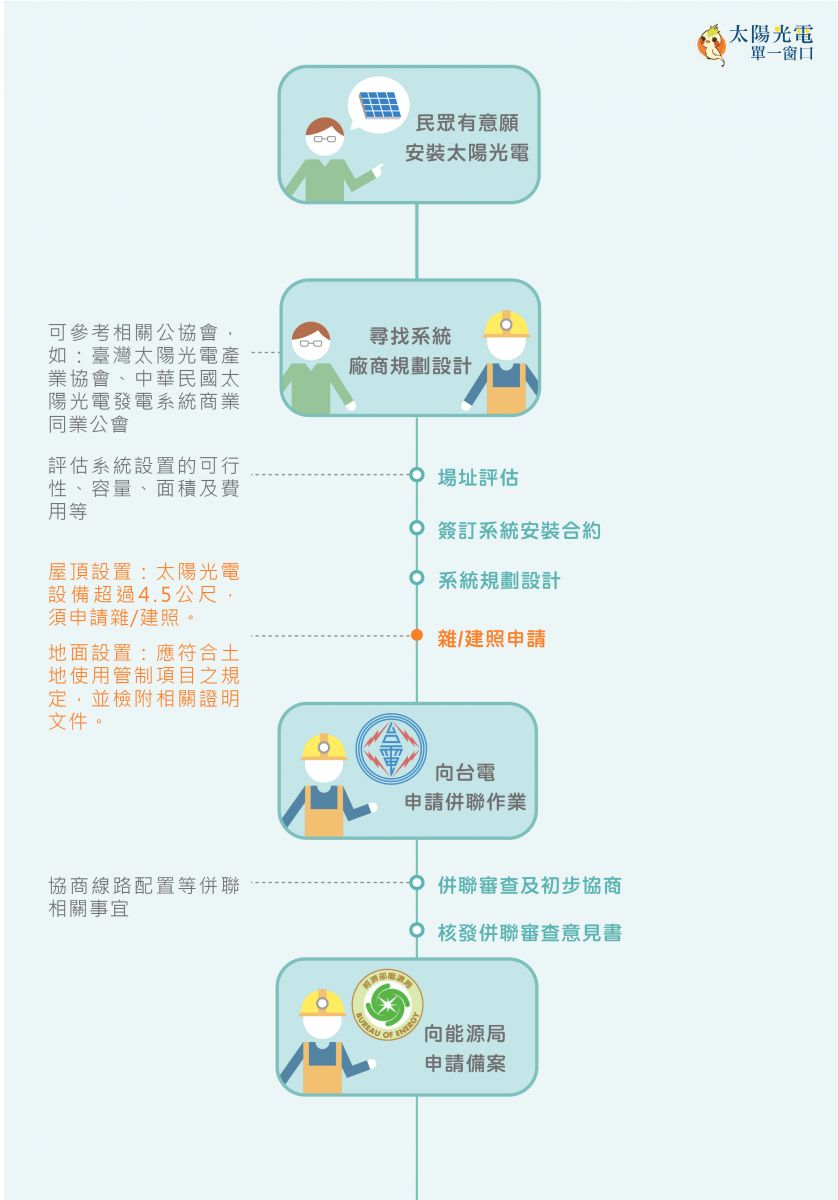 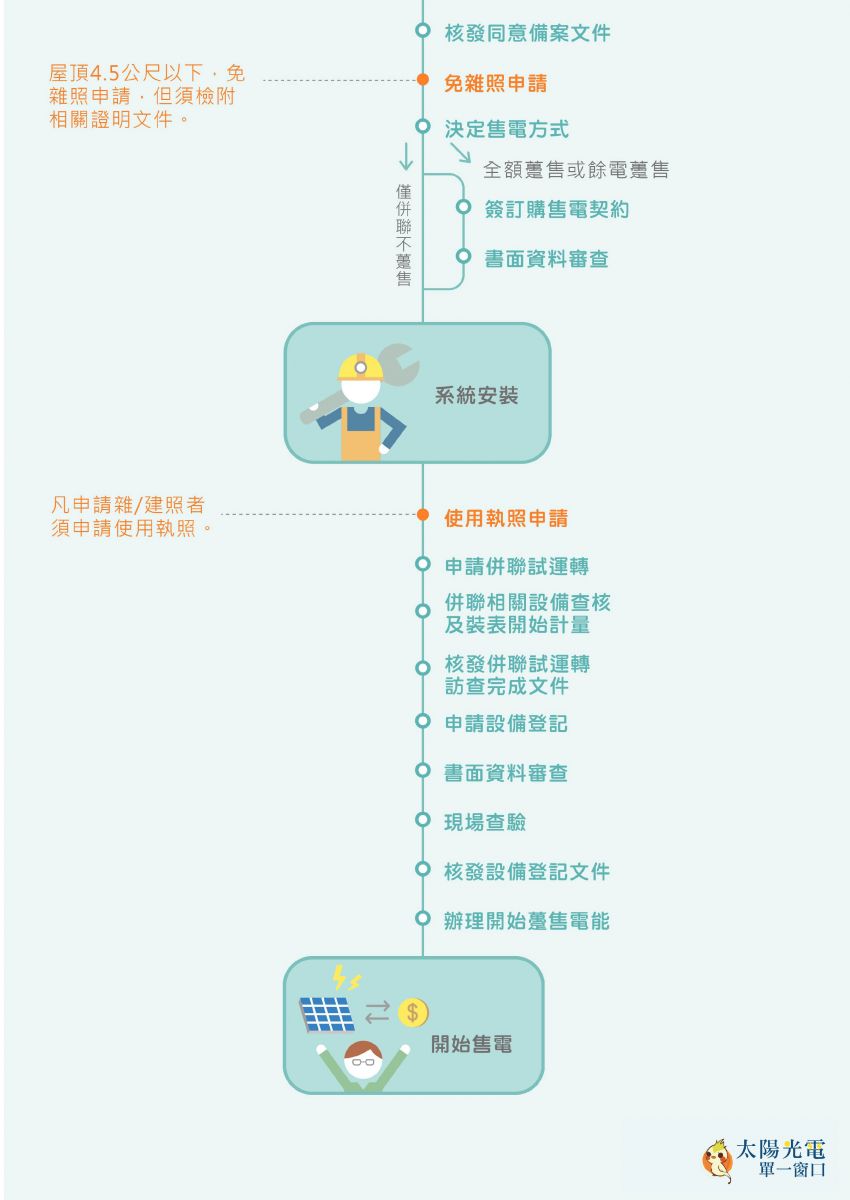 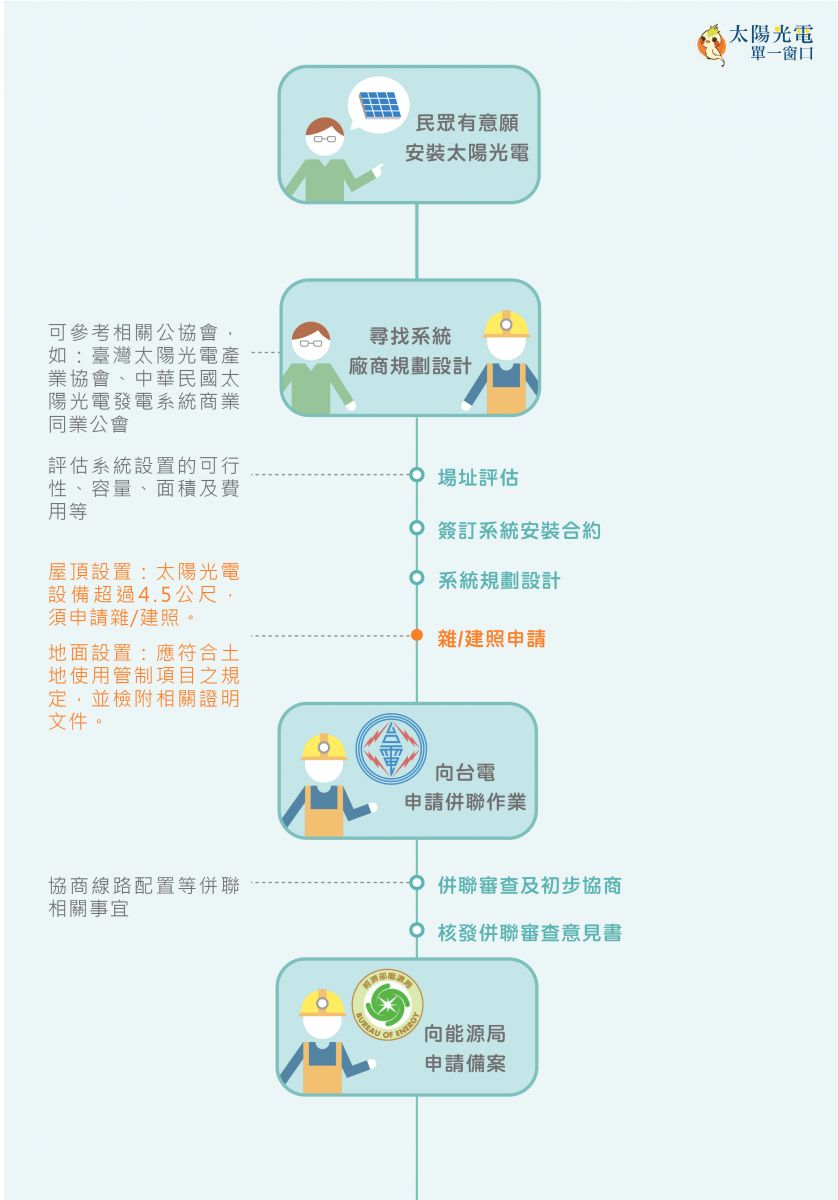 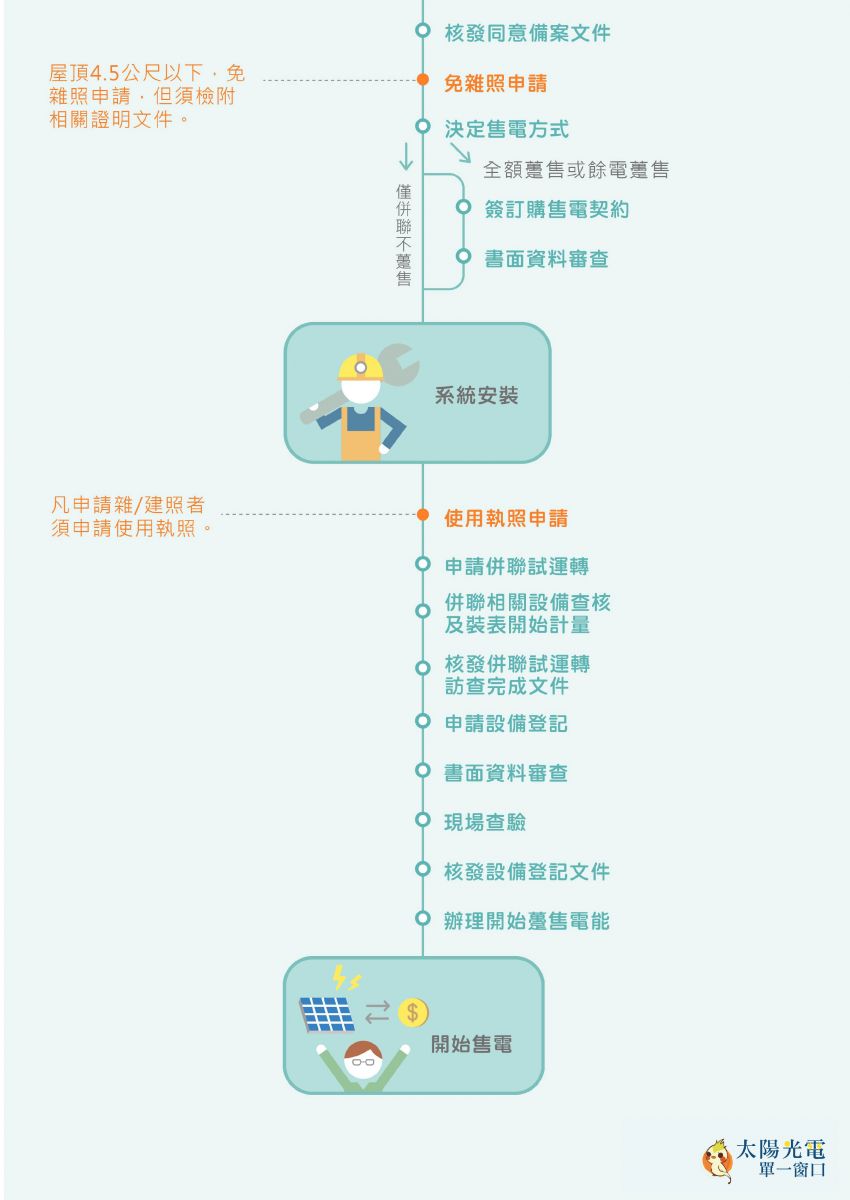 再生能源發電業申設流程：公民電廠相關資訊可以去哪裡查詢?是否有提供諮詢專線?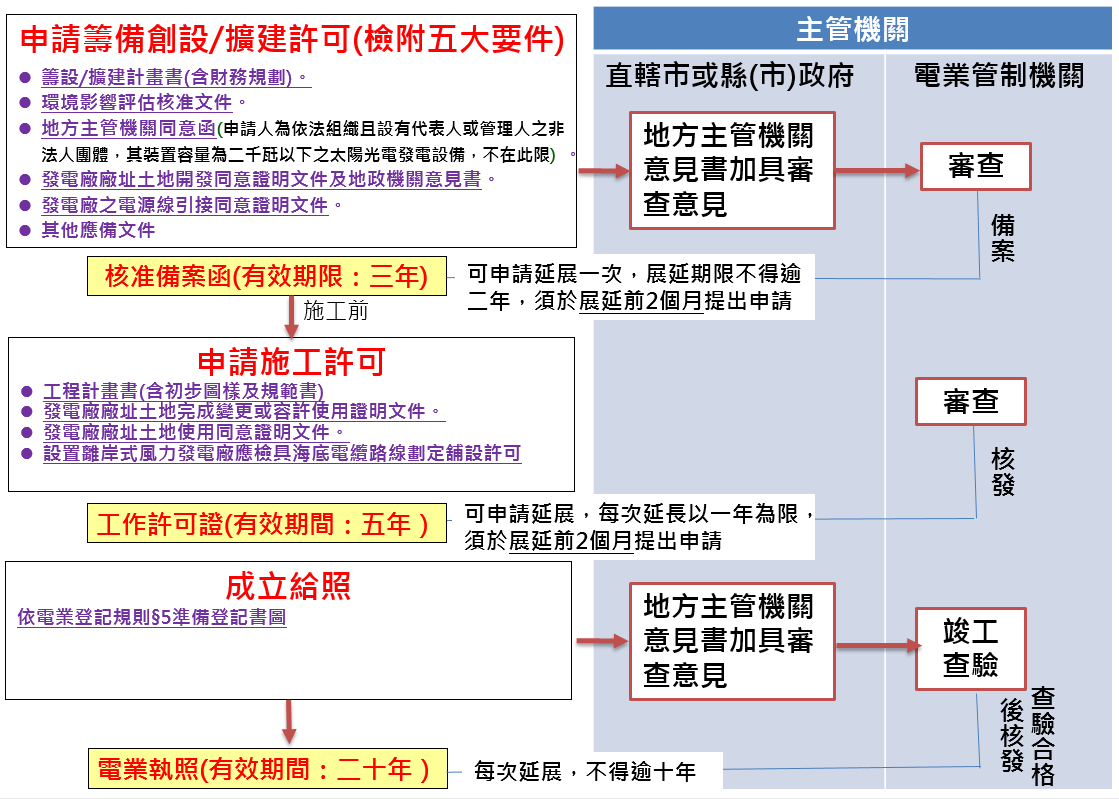 經濟部能源局已著手建置公民電廠專屬網頁，將提供相關申設流程、配套措施、示範案例、獎勵補助機制及參與方式等資訊，輔以協調縣市政府相關資源，協助全民快速了解如何投入公民電廠設置，並針對有意願採直供或轉供模式之公民電廠提供諮詢與輔導。公民電廠相關資訊亦可從以下網站查詢：＊能源局能源及減碳辦公室：http://www.ey.gov.tw/oecr/Default.aspx ＊經濟部能源局：http://www.moeaboe.gov.tw/＊能源轉型白皮書網站：http://energywhitepaper.tw/ ＊太陽光電單一服務窗口網站：http://www.mrpv.org.tw/#有關公民電廠相關諮詢服務，經濟部能源局已設立專責窗口，可洽詢(02)8978-1218轉分機886(黃先生)，會由專人解說。